NERINGOS SAVIVALDYBĖS MERAS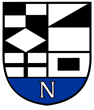 POTVARKISDĖL NERINGOS SAVIVALDYBĖS KOLEGIJOS POSĖDŽIO NR. 1 SUŠAUKIMO IR KLAUSIMŲ TEIKIMO SVARSTYMUI2023 m. birželio 19 d. Nr. V10-151NeringaVadovaudamasis Lietuvos Respublikos vietos savivaldos įstatymo 25 straipsnio 5 dalimi, Neringos savivaldybės tarybos veiklos reglamento, patvirtinto Neringos savivaldybės tarybos 2023 m. balandžio 27 d. sprendimu Nr. T1-94 „Dėl Neringos savivaldybės tarybos veiklos reglamento patvirtinimo“, 32.2 ir 32.5 papunkčiais:1. Šaukiu 2023 m. birželio 22 d. 13.00 val. Neringos savivaldybės kolegijos posėdį Nr. 1. 2. Teikiu svarstyti 2023 m. birželio 22 d. Neringos savivaldybės kolegijos posėdyje šiuos klausimus:2.1. Dėl 2023 m. birželio 22 d. Neringos savivaldybės kolegijos posėdžio Nr. 1 darbotvarkės
patvirtinimo (Darius Jasaitis);2.2. Dėl Kūrybinių industrijų, gamtamokslinio bei meninio ugdymo klasterio „Neringos talentai 2030“ koncepcijos ir jos įgyvendinimo gairių projekto (Narūnas Lendraitis);2.3. Dėl Neringos savivaldybės tarybos 2016 m. balandžio 21 d. sprendimo Nr. T1-92 „Dėl vietinės rinkliavos už leidimą įvažiuoti mechaninėmis transporto priemonėmis į valstybės saugomą Neringos savivaldybės administruojamą teritoriją nustatymo“ pakeitimo (Darius Jasaitis).Savivaldybės meras					Darius JasaitisIgnė Kriščiūnaitė2023-06-16